Тема: Его величество – каблукТип урока: игра-путешествие.№ урока: 29-30; (289-290)Цель урока: обучение учащихся технологии крепления каблука разными способами.Задачи урока:Обучающие:закрепить и систематизировать  у учащихся  технологию крепления каблука разными способами;Коррекционно-Развивающие:Развивать и корректировать мыслительную деятельность учащихся  на основе упражнений анализа, синтеза, сравнения, обобщения. Воспитательные:воспитывать уверенность в собственных силах, умение действовать по инструкции учителя, интерес к предмету.Методы обучения:•	объяснения с элементами показа приёмов работы, •	выполнение правил техники безопасности, •	работа с образцами изделия.•	практический метод обучения.•	Иллюстративно - наглядный методФормы работы:•	фронтальная, •	групповая, •	индивидуальная, •	игрыОборудование: тетради, ручки, критерии оценивания, карточки с заданием по классификации обуви, технологические карты по укреплению каблука, инструкционные карты по укреплению каблука, карточка со словом, где выделена орфограмма, наборы инструментов (нож, ножницы, отвертка на + и -,молоток) и материалов по теме урока (каблуки разных видов, поролон, кусочки кожи, клей «ропид» и полиуретановый)  набор слов на карточках для составления темы урока.Словарная работа: крепление, проволока, шурупы, скобки, гвозди.Структура урока:I.  Организация начала урокаII.  Актуализация знаний.III. Изучение нового материала.IV. Закрепление. V.  Практическая работа.VI. Подведение итогов. Ход урока.I. Организационный момент: Приветствие, проверка готовности к уроку, назначение дежурных.Организация рабочих мест Положительный эмоциональный настрой.Здравствуйте. Ребята! Садитесь. Дежурный докладывает о присутствующих и отсутствующих  на уроке. Сегодня прекрасный день, потому что я верю - сегодняшний урок  пройдёт для вас и для меня с пользой, а наши гости увидят, чему вы научились.Урок наш пройдет в форме игры путешествия в страну «Лабиринтов», на  нашем пути будут попадаться различные задания, которые мы с вами должны преодолеть. И, так в путь!II. Актуализация знаний.Первый наш лабиринт это – загадка, которую вы должны разгадать.Выполнив эти задания, мы  вспомним – название темы урока, которую мы изучали на прошлом уроке.Задание № 11.Деталь обуви в виде вертикальной подставки, приподнимающая пятку, выше уровня носка. (Каблук) ответит мне Мазунин Сергей )второй лабиринтЗадание №22. Скажите  для чего нужен каблук?  ( каблук предназначен для профилактики плоскостопия, в помощь людям маленького роста, красивого внешнего вида, для стройности фигуры  и находиться в пяточной части обуви. Отвечает Баисов Григорий дополняет Зеленин Денис). Правильно для красивого внешнего вида не только обуви, но и девушки становятся выше, стройнее и красивее, а самое главное это профилактика плоскостопия и конечно очень помогает людям маленького роста.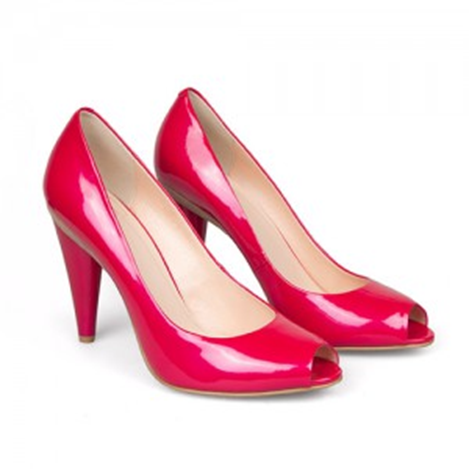 (Все вырезается и постепенно открывается)Задание № 3Переходим к следующему лабиринту3. Из наборного полотна вы должны, вставить по каким признакам классифицируется каблук. ( берем карточки с заданиями и вставляем, необходимые слова)I группа: ищет виды каблуков;1. Венский каблук.2. Каблук кирпичик.3. Клиновидный каблук.4. Ковбойский каблук.5. Конусовидный каблук.6. Каблук- рюмочка.7. Каблук-столбик.8. Каблук-танкетка.9. Каблук-шпилька.10. Наборный каблук. ( распечатать виды каблуков с описанием, нарезать и дать ребятам)II группа: распределяет каблук по высоте;низкие (20- 30 мм), средней высоты (30 - 40 мм) , высокие(40- 60 мм) , особо высокие (свыше 60 мм ) ; ( распечатать и по видам распределить высоту)III группа: определяет  из каких, материалов изготавливается каблук?по видам материалов:резиновые,деревянные,капроновые. ( распечатать по видам материалов)Мы  с вами прошли 3 лабиринта и выполнили 3 задания вспомнили тему прошлого занятия, кто ее назовет – (отвечает Путин Дима) каблук и его назначение (повторение на доске)Вы знаете у меня сегодня случилась  не предвиденная ситуация, по дороге в школу я поскользнулась и вот ( показ туфля со сломанным каблуком ) конечно же я огорчилась, что мне делать? Может кто ни будь  из вас подскажет ( Гриша  Баисов помоги) и мы справимся с этой  неудачей. (отвечают). Хорошо молодцы!Давай те вспомним, чтоб нам легче было отремонтировать мой каблук, как называется технологический процесс, при котором меняется деталь обуви, приподнимающая пятку. ( отвечают Смена каблука)А теперь вспомним, в какой последовательности выполняется «смена каблука».Мы  вместе с вами научимся, как правильно отремонтировать мои туфли и укрепить их! Будем работать по плану.(План урока записан на доске, лист ватмана, так же висит ваш экран « успех качества»)Качество успехаКритерии  оценивания:Я сам –( 5)Мне помогли  - ( 4 ) Знаю еще не достаточно - ( 3 ) За каждый правильный ответ вы будете получать красный туфель, если у вас возникли затруднения и вам чуть, чуть помогли вы получаете зеленый туфель, и остался желтый туфель за постоянную помощь.Следующий лабиринт. Работа с индивидуальными карточками . Восстановление последовательности. «Смена каблука».I группанаходит лишние операции;1)	Подбор нового каблука;2)	Прошивка подошвы;3)	Зашкуривание ляписа каблука и пяточной части обуви;4)	Нанесение клеевых пленок, сушка;5)	Выкраивание жёсткого подпяточника;6)	Обрезка излишков набойки;7)	Приклеивание каблука;8)	Укрепление каблука шурупом или гвоздем;9)	Постановка профилактики;10)	Выкраивание и приклеивание мягкого подпяточника;11)	Приклеивание вкладной стельки.II-группаВосстанавливает последовательность (инструкционная карта);1.Подбор нового каблука;2.Нанесение клеевых пленок, сушка;3.Выкраивание жёсткого подпяточника;4.Зашкуривание ляписа каблука и пяточной части обуви;5.Укрепление каблука шурупом или гвоздем    6.Приклеивание каблука;7.Выкраивание и приклеивание мягкого подпяточника;8.Приклеивание вкладной стельки.III группа:Восстанавливает последовательность по схемам.Я вижу вы все справились с заданием давайте мы с вами вместе проверим, что у нас получилось.(ответы проверяем на доске)(Правильные ответы, наборное полотно)1)	Подбор нового каблука;2)	Зашкуривание ляписа каблука и пяточной части обуви;4)	Нанесение клеевых пленок, сушка;5)	Выкраивание жёсткого подпяточника;6)	Приклеивание каблука;7)	Укрепление каблука шурупом или гвоздем;8)	Выкраивание и приклеивание мягкого подпяточника; 9)	Приклеивание вкладной стельки.(После каждого задания проверяем и оцениваем ответы учеников.)Давайте немножко с вами отдохнем.Физкультминутка III. Изучение  нового учебного материалаКак вы думаете высокий и низкий каблук крепиться одинаково? Конечно же нет вот давайте посмотрим ( показ обуви с низким каблуком и большим гвоздем и высокий каблук и маленькие гвозди) и еще Мы с вами меняли вкладные стельки, вы обращали внимание на крепление каблуков? Скажите, как можно укрепить каблуки? - резиновый каблук мы укрепляем                             ; ( на клей и почему? отвечают)- деревянный каблук мы укрепляем                             ; (на клей и почему? отвечают)- пластмассовый  каблук мы укрепляем                        (крепители)каблукикрепителиклей					 виды крепителейКапроновый каблук мы можем с вами  укрепить только на клей? Правильно, конечно нет. Что нам для этого необходимо? (крепители).Крепление-крепко (проговорить).(карточка со словом, где выделена орфограмма)«Крепление» – от слова крепить, т.е. соединять одно с другим, присоединять одно к другому с помощью чего либо, в нашем случае мы с вами сегодня познакомимся, какие же крепители используются для крепления каблуков. (наборный текст)Какие крепители вы знаете? Перечислите (гвозди, скобки, проволока, шурупы). Молодцы! мы с вами уже знаем, несколько видов крепления каблука - это клеевой, гвоздевой. Крепление каблуков необходимо нам для того, что нам комфортно было в обуви, если не будет произведено крепление каблуков , что мы будем испытывать (пауза), конечно же нам очень будет неудобно ходить, при первом же нашем шаге мы с вами просто потеряем каблук. (Показ обуви с креплением и без него) давайте посмотрим, что у нас с вами получилось: каблукикрепителив зависимости                                                                                    в зависимости от вида материала каблука :                                                    от высоты каблука:резиновый (клей)                                                                  низкий клей +гвоздидеревянный (клей)                                                               средний клей+ скобкипластмассовый (клей + шуруп)                                        высокий клей +шуруп.Кто мне скажет, при помощи чего мы с вами можем, укрепить мой каблук?  Правильно при помощи клея+ шуруп, потому что каблук высокий и пластмассовый. Делаем вывод, что в зависимости от высоты каблука  и от вида материала каблука будут использоваться различные крепители. Вот стоят  коробки с инструментами вам нужно выбрать необходимый инструмент.  ( работаем группами )I группа - находит недостающие инструменты;II-группа -  находит лишние инструментыIII группа  - подбирает вспомогательный инструмент  и материалы И, что же нам делать с моими туфлями.Вот вы видите, что это обыкновенная обувь с каблуком и если мы его не укрепим, он будет болтаться, нам не достаточно того, что он у нас держится на одном клею.Что нам необходимо сделать в первую очередь, для проведения данной работы? (Ответ: подобрать инструмент и материалы)Правильно! Для проведения данного вида ремонта нам необходимо следующие инструменты:ножницы, нож, крепители, кисточки для нанесения клеевых пленок.А также материал: поролон или обрезки кожи, металл,клей. ( Показать все наглядно) Давайте с вами сразу повторим технологический процесс крепления  каблуков, он нам необходим для того что бы перейти к практической работе.1)	Зашкуривание ляписа каблука и пяточной части обуви;2)	Нанесение клеевых пленок, сушка;3)	Выкраивание жёсткого подпяточника;4)	Приклеивание каблука;5)	Укрепление каблука гвоздями;6)	Выкраивание и приклеивание мягкого подпяточника;7)	Приклеивание вкладной стельки.(наборное полотно вывешиваю на доске)Хорошо. Перед тем как перейти к выполнению данного вида ремонта нам необходимо:1.	Одеть спецодежду;2.	Приготовить свое рабочее место с инструментами;3.	Повторить  основные правила безопасности работы4.	Составить план работыПравила безопасной работы (раздаю памятки ,учащиеся рассказывают правила безопасности работы)1.	Нож, ножницы, отвертка – острый инструменты, с ним работать аккуратно и осторожно.2.	Во время работы инструменты держать с правой стороны.3.	Во время работы не следует вертеться и размахивать руками, ходить по кабинету, играть.4.	Не следует брать инструмент в рот или хранить в одежде.5.	После работы необходимо сдать инструменты учителю или положить в специальный ящик.V Практическая работа« Честь и хвала нашим рукам! »Приступаем к ремонту.(раздаю технологические и инструкционные карты)I группа  самостоятельно (высокий каблук (шурупы).II-группа   по инструкционной карте + незначительная помощь преподавателя ( средний каблук (скобки).III группа:  инструкционной карте + текущий инструктаж педагога (низкий каблук (гвозди).VI. Итог урока, оценки. «По заслугам и честь»Уборка рабочих мест.Подведем итоги нашего урока.1.Понравился ли вам сегодняшний урок?2. Для чего необходимы крепители?3. Сможете ли вы произвести самостоятельно крепление каблука?Оценки за урок (с комментарием) по карте критерий (соберем и посчитаем, какие туфельки кто больше получил)Домашнее задание.( вклеить в тетрадь)Всем раздаю памятку по ремонту «укрепление каблука»Памятка: Осмотр обувиОпределяем способ ремонтаЗашкуривание ляписа каблука и пяточной части подошвыНанесение клеевых пленок. СушкаВыкраивание жесткого подпяточникаУкрепление каблука при помощи шурупаВыкраивание и вклеивание мягкого подпяточникаВклеивание вкладной стелькиК следующему уроку уметь рассказать порядок выполнения ремонта, а для этого учить по памятке материал сегодняшнего урока.До свидания! Урок окончен!Фамилия имя учащегосяЧто уже знаюНовое всегда интересно Своими руками Самодисциплина ( организация рабочего места, поведение)Техника безопасностиИтог Баисов Григорий Зеленин Денис Мазунин Сергей Никифоров Виталий Ноговицин АлександрПутин Дмитрий 